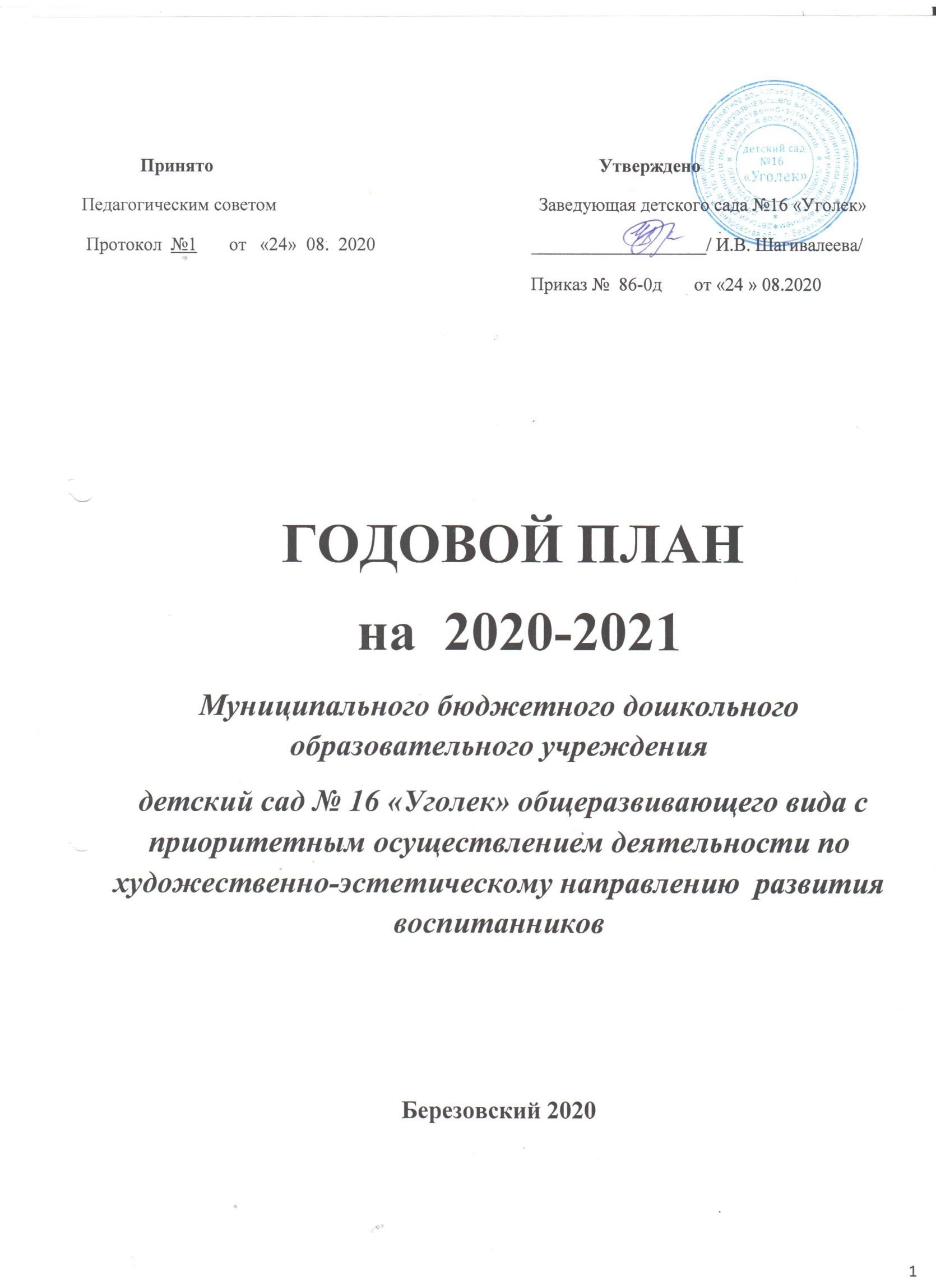 СодержаниеЦели и задачи работы ДОУ на 2020 – 2021 учебный годЦель: Обеспечение качественного образования, воспитания и развития дошкольников в соответствии с Федеральным государственным образовательным  стандартом дошкольного образования на основе личностно-ориентированного взаимодействия детей и взрослыхЗадачи:Продолжить работу по созданию эффективных условий осуществления образовательной деятельности  в соответствии с ФГОС.Содействовать профессиональному росту, повышению уровня  компетенций педагогов, расширению круга деловых и профессиональных контактов посредством активизации методической  деятельности.Воспитывать  нравственно  и эстетико-экологические знания дошкольников.Воспитывать уважительное отношение и чувства принадлежности к  своей семье, малой родине и Отечеству, представлений о социокультурных ценностях нашего народа, об отечественных традициях и праздниках посредством дополнительного образования.Воспитывать толерантное отношение к другим людям независимо от культурной среды и этнической принадлежности.Активизировать работу Родительского совета, привлекать родительский коллектив к участию во всех мероприятиях ДОУ.Нормативно – правовое обеспечение деятельностидошкольного учрежденияПрограммно – методическое  обеспечениеобразовательного процессаРеализация воспитательно-образовательного процесса осуществляется в соответствии с программой «От рождения до школы», автор Н.Е. Веракса и Основной образовательной программы детского сада №16 «Уголек».На основе Основной образовательной программы ДОУ составлены Рабочие программы: Воспитателя Группы раннего развитияВоспитателя 1 младшей группыВоспитателя 2 младшей группыВоспитателя Старшей группы №1Воспитателя Старшей группы №2Воспитателя Подготовительной группыИнновационная программа дошкольного образования «От рождения до школы» под редакцией Н.Е. Вераксы, Т.С. Комаровой, Э.М. Дорофеевой.Парциальные программы:Новикова В.Н. Математика в детском садуНиколаева С.Н. Юный экологРабочие программы дополнительного образования:4.Комплектование групп детьмиРасстановка кадров по группамПлан  повышения квалификации педагоговКурсы повышения квалификацииАттестация педагогических работниковОрганизация  работы  по самообразованию Проектная деятельность педагогов Организационно-педагогическая работа Педагогические советы            13. Выставки14. Смотры - конкурсы15. Годовой перспективный план взаимодействия с родителями воспитанников16. Производственные и методические совещания17. Психолого-медико-педагогический консилиум18. План мероприятий по экологическому воспитанию19. План работы  по профилактике детского дорожно-транспортного травматизма20. Проведение плановых инструктажей21. Городское методическое объединение «Дети Кузбасса»(Региональный компонент в дошкольном образовании)План на 2020-2021 учебный годСоциальные партнерыМБОУ «Лицей №15»СЮТЦРТДиЮГЦТ иДЦБСГородской краеведческий музей им. ПлотниковаДетская поликлиникаСоциально-реабилитационный центр «Берегиня»ЦДиК23. Работа по преемственности со школой Контроль образовательной деятельности в ДОУОперативный предупредительный контроль   оп- предупреждение какого-либо недостатка Оперативный  сравнительный контроль  ос- сопоставление работы в группахТематический контроль   т- привлечение внимания коллектива к определенным тематическим задачамФронтальный контроль      ф- глубокая поверка деятельности Административно-хозяйственная работа№ п/пСодержание годового планаСтр.   Цели и задачи3Нормативно-правовое обеспечение деятельности дошкольного учреждения4Программно-методической обеспечение образовательного процесса5Комплектование групп7Расстановка кадров8План повышения квалификации педагогов9Курсы повышения квалификации педагогов10Аттестация педагогических работников11Организация работы по самообразованию12Проектная деятельность13Организационно-педагогическая работа 14Педагогические советы17Выставки18Смотры - конкурсы19Годовой перспективный план взаимодействия с родителями20Производственные и методические совещания29Психолого-медико-педагогический консилиум33План работы по экологическому воспитанию34План работы по профилактике детского дорожно-транспортного травматизма36Проведение плановых инструктажей40Городское методическое объединение «Дети Кузбасса»41Социальное партнерство42Работа по преемственности со школой43Контроль образовательной деятельности44Административно-хозяйственная работа46№ п/пСодержание основных мероприятийСроки проведенияИсполнитель1Совершенствование нормативно-правовой базы на новый учебный годВ течение годаЗаведующая,старший воспитатель2Разработка локальных актов на новый учебный годВ течение годаЗаведующая,старший воспитатель3Внесение изменений в нормативно-правовые документы ДООВ течение годаЗаведующая,старший воспитатель4Разработка текущих инструктажейВ течение годаЗаведующая,старший воспитатель5Производственные собранияВ течение годаЗаведующая,старший воспитатель6Подготовка групп к зимнему периодуОктябрьЗаведующая,завхоз7Профилактика болезней в период эпидемиологического неблагополучияВ течение годаЗаведующая,медицинский работник,старший воспитатель8Подготовка к летнему оздоровительному периодуМай Заведующая,медицинский работник,старший воспитатель№п/пНаименование программыВозраст обучающихсяНаправление программы дополнительного образованияобразовательная область по ФГОССоставительЛадушки1,5-3 годаРечевое развитиеРечевое развитиеСалионова О.Д.Теремок1,5-3 годаТеатральная деятельностьХудожественно-эстетическое развитиеНутфуллина А.Р.Разноцветный мир1,5-3 годаСенсорное развитиеРечевое развитиеСаратцева В.В.Разноцветный мир1,5-3 годаСенсорное развитиеРечевое развитиеКапрусова А.Г.Страна экономики5-7 летОсновы финансовой грамотностиПознавательное развитиеНечаева М.А.Юный эколог6,7 летЭкологическое воспитаниеПознавательное развитиеНикандрова Л.И.Волшебная бумага5,6 летРазвитие мелкой моторики рукХудожественно-эстетическое развитиеЧурова Н.В.Разные профессии нужны5-7 летРанняя профориентация детей дошкольного возрастаПознавательное развитиеШайхутдинова Ю.О.Здоровые дети5-7 летФизическое развитие детейФизическое развитиеСебякина Н.В.ГруппыФ.И.О. педагоговКоличество воспитанниковГруппа раннего развития «Звездочки»Капрусова А.Г.18Группа раннего развития «Звездочки»Саратцева В.В.181 младшая группа «Пчелки»Нутфуллина А.Р.121 младшая группа «Пчелки»Салионова О.Д.122 младшая группа «Город мастеров»Нечаева М.А.192 младшая группа «Город мастеров»19старшая группа №1 «Капельки»Чурова Н.В.26старшая группа №1 «Капельки»26старшая группа №2 «Фантазеры»Себякина Н.В.22старшая группа №2 «Фантазеры»22Подготовительная группа «Почемучки»Сергеева Е.В.25Подготовительная группа «Почемучки»Шумакова Е.Г.25Должность Ф.И.О. педагоговОбразованиеПедагогический стажКвалификационная категорияЗаведующаяИ.В. ШагивалееваВысшееменеджмент28 летСоответствиеСтарший воспитательМ.А. ЖебровскаяВысшеепедагогическое32 годаНе имеет Группа раннего развития «Звездочки»Капрусова А.Г.Среднее специальное28 летВысшая Группа раннего развития «Звездочки»Саратцева В.В.Среднее специальное7 летСоответствие1 младшая группа «Пчелки»Нутфуллина А.Р.Высшее профессиональное27 летВысшая 1 младшая группа «Пчелки»Салионова О.Д.Среднее профессиональное3 годаПервая 2 младшая группа «Город мастеров»Нечаева М.А.Среднее специальное2 годаПервая2 младшая группа «Город мастеров»?старшая группа №1 «Капельки»Чурова Н.В.Среднее специальное22 годаВысшая старшая группа №1 «Капельки»?старшая группа №2 «Фантазеры»Себякина Н.В.Среднее специальное36 летПерваястаршая группа №2 «Фантазеры»?Подготовительная группа «Почемучки»Сергеева Е.В.Среднее специальное27 летПерваяПодготовительная группа «Почемучки»Шумакова Е.Г.Среднее специальное21 годПервая№п/пФ.И.О.ДолжностьКатегорияНа категориюСроки подачи заявленияСалионова О.Д.воспитательперваявысшая2022августНутфуллина А.Р.воспитательвысшаявысшая2024октябрьСаратцева В.В.воспитательсоответствиепервая2021июньКапрусова А.Г.воспитательвысшаявысшая2024октябрьНечаева М.А.воспитательперваявысшая2022майЧурова Н.В.воспитательвысшаявысшая2022 апрельСебякина Н.В.воспитательперваявысшая2021февральШумакова Е.Г.воспитательперваявысшая2020сентябрьСергееваЕ.В.воспитательперваявысшая2022майЖебровская М.А.старший воспитательне имеетпервая2020август№ п/пФамилия, имя, отчествоДолжностьДата прохождения последних курсов ПКДата прохождения следующих курсов ПК1ЖебровскаяМаринаАнатольевнастаршийвоспитатель06.202005.20232Нутфуллина Альфия Рашитовнавоспитатель26.06.202026.05.20233СалионоваОксанаДмитриевнавоспитатель18.12.201918.11.20224КапрусоваАнжеликаГеннадьевнавоспитатель19.12.201919.11.20225СаратцеваВалентинаВладимировнавоспитатель30.06.202030.05.20236Чурова Наталья Владимировнавоспитатель30.06.202030.05.20237Нечаева МаргаритаАлександровнавоспитательполучает ВОполучает ВО8СебякинаНадеждаВладимировнавоспитатель19.03.201819.02.20219ШайхутдиноваЮлияОлеговнавоспитатель02.11.201802.10.202110ШумаковаЕленаГеннадьевнавоспитатель02.03.201802.02.202111СергееваЕленаВладимировнавоспитатель26.06.202026.05.2023№ п/пФамилия, имя, отчествоДолжностьКатегорияНа категориюСроки подачи заявления1ЖебровскаяМаринаАнатольевнастаршийвоспитательне имеетпервая 2020сентябрь2Нутфуллина Альфия Рашитовнавоспитательвысшаявысшая2024январь3СалионоваОксанаДмитриевнавоспитательперваявысшая2022июнь4КапрусоваАнжеликаГеннадьевнавоспитательвысшаявысшая2024март5СаратцеваВалентинаВладимировнавоспитательсоответствиепервая2020декабрь6Чурова Наталья Владимировнавоспитательвысшаявысшая2025февраль7Нечаева МаргаритаАлександровнавоспитательперваявысшая2022апрель8СебякинаНадеждаВладимировнавоспитательперваявысшая2021январь9ШайхутдиноваЮлияОлеговнавоспитательперваявысшая2022апрель10ШумаковаЕленаГеннадьевнавоспитательперваявысшая2020сентябрь11СергееваЕленаВладимировнавоспитательперваявысшая2022апрель№ п/пФамилия, инициалыДолжностьТема по самообразованиюСрок отчетностиСалионова О.Д.воспитатель Развитие речи детей раннего дошкольного возраста посредством произведений русского народного фольклорамайНутфуллина А.Р.воспитательРасширение и активизация словарного запаса детей, развитие творческих способностей и психическое раскрепощение детей посредством театрализованной деятельностимайКапрусова А.Г.воспитательРазвитие мелкой моторики рук у детей младшего дошкольного возраста посредством игрымайСаратцева В.В.воспитательФормирование у детей восприятий отдельных свойств предметов и явлений на базе дополнительного образования майНечаева М.А.воспитательФормирование первичных экономических представлений и компетенций у детей старшего дошкольного возрастамайНикандрова Л.И.воспитательФормирование у дошкольников осознанно-правильного отношения к окружающим природным явлениям и объектаммайЧурова Н.В.воспитательУкрепление мелкой моторики пальцев рук посредством совместного изобразительного творчества детей и взрослыхмайСебякина Н.В.воспитательУкрепление физического, психического и социального  здоровья участников образовательного процессамайШайхутдинова Ю.О.воспитательОбобщение знаний о профессиях в процессе совместной и самостоятельной деятельности детей через «погружение» в реальные практические ситуациимайШумакова Е.Г.воспитательВоспитание гражданственности и патриотизма у детей старшего дошкольного возраста посредством историко-культурного наследия Кузбасса и его природных особенностеймайСергеева Е.В.воспитательНравственно-патриотическое воспитание детей старшего дошкольного возраста посредством волонтерского движения «Дети Кузбасса»май№ п/пФамилия, инициалыДолжностьТема по самообразованиюФорма работыСрок отчетности1Салионова О.Д.воспитатель Развитие речи детей раннего дошкольного возраста посредством произведений русского народного фольклораДолгосрочный проектмай2Нутфуллина А.Р.воспитательРасширение и активизация словарного запаса детей, развитие творческих способностей и психическое раскрепощение детей посредством театрализованной деятельностиДолгосрочный проектмай3Капрусова А.Г.воспитательРазвитие мелкой моторики рук у детей младшего дошкольного возраста посредством игрыДолгосрочный проектмай4Саратцева В.В.воспитательФормирование у детей восприятий отдельных свойств предметов и явлений на базе дополнительного образования Долгосрочный проектмай5Нечаева М.А.воспитательФормирование первичных экономических представлений и компетенций у детей старшего дошкольного возрастаДолгосрочный проектмай6Никандрова Л.И.воспитательФормирование у дошкольников осознанно-правильного отношения к окружающим природным явлениям и объектамДолгосрочный проектмай7Чурова Н.В.воспитательУкрепление мелкой моторики пальцев рук посредством совместного изобразительного творчества детей и взрослыхДолгосрочный проектмай8Себякина Н.В.воспитательУкрепление физического, психического и социального  здоровья участников образовательного процессаДолгосрочный проектмай9Шайхутдинова Ю.О.воспитательОбобщение знаний о профессиях в процессе совместной и самостоятельной деятельности детей через «погружение» в реальные практические ситуацииДолгосрочный проектмай10Шумакова Е.Г.воспитательВоспитание гражданственности и патриотизма у детей старшего дошкольного возраста посредством историко-культурного наследия Кузбасса и его природных особенностейДолгосрочный проектмай11Сергеева Е.В.воспитательНравственно-патриотическое воспитание детей старшего дошкольного возрастаДолгосрочный проектмайВид деятельностиСрокиОтветственные1. Смотр-конкурс «Уголок  родного края»2. Педсовет №1 (установочный) «Анализ работы за летний оздоровительный период. Основные направления деятельности учреждения в 2020-2021 учебном году»3.  День дошкольного работника4. Проведение мониторинга освоения Основной образовательной программы на начало учебного года.СентябрьСтарший воспитательТворческая группаСтарший воспитатель1. Создание индивидуальных образовательных маршрутов в группе раннего развития2. Проведение общего родительского собрания«Проблемы и перспективы развития ДОУ»3. Осенний праздник4. Анкетирование родителей «Как адаптировался ваш ребенок»5. ГМО «Дети Кузбасса»6. Мини-музей «Дары осени»ОктябрьСтарший  воспитательВоспитатели группы раннего возрастаЗаведующаяСтарший  воспитательСтарший  воспитательВоспитателиВоспитатели подготовительной группыТворческая группаСтарший  воспитатель1. День Матери2. Выставки «Портретная галерея мам»3. Педагогический совет «Детский сад и семья: активные формы взаимодействия»НоябрьСтарший  воспитательВоспитателиСтарший воспитательВоспитатели групп Творческая группа1. Мини-музей (выставка поделок, созданных к Новому году)2. Новогодние утренники3. Строительство снежного городкаДекабрьВоспитатели групп Воспитатели групп 1. День открытых дверей «Вот чему мы научились»ЯнварьСтарший воспитательЗаведующаяВоспитатели групп 1. День Здоровья (Спортивное развлечение, посвященное 23 февраля)2. Мини-музей. Выставка детской литературы «Почитай мне про армию»ФевральСтарший воспитательСтаршая медицинская сестраСтарший воспитательВоспитатели группВоспитатели групп1. Театральная постановка «Мы в профессии играем», посвященная Дню театра (27 марта)2. Утренник, посвященный  8 Марта. Чаепитие.3.   Проведение спортивного развлечения «Масленица»МартВоспитатели Старшей группе №2Старший воспитательВоспитатели группСтарший воспитательВоспитатели группСтарший воспитательВоспитатели группСтарший воспитатель1. Подготовка художественной галереи «Космос вокруг нас»2. Проведение общего родительского собрания «Вот и стали мы на год взрослей»3.Городское открытое занятие по краеведению «Народы Кузбасса»4. Педагогический совет «Дополнительное образование в ДОУ – одна из приоритетных сфер системы образования нового поколения». Детские объединения.АпрельВоспитатели группЗаведующаяСтарший воспитательВоспитатели группСтарший воспитательВоспитатели Старшей группы №1ЗаведующаяСтарший воспитательВоспитатели групп1. Создание Галереи Бессмертного полка2. Акция «Наш чистый детский сад» (уборка территории)4. Организация Смотра-конкурса «Лучший участок детского сада»5. Проведение мониторинга освоения Основной образовательной программы на конец учебного года.6. Итоговый Педагогический совет «Анализ работы за 2020-2021 учебный год. Перспективы развития ДОО»МайСтарший воспитательВоспитатели группКоллектив детского садаТворческая группаСтарший воспитательВоспитатели группСтарший воспитательВоспитатели групп№ п/пМесяц проведенияТема педсовета1Сентябрь (установочный)Анализ работы за летний оздоровительный период. Основные направления деятельности учреждения в 2020-2021 учебном году2Ноябрь(тематический контроль)Детский сад и семья: активные формы взаимодействия3Апрель(тематический контроль)Дополнительное образование в ДОУ — одна из приоритетных сфер системы образования нового поколения. (детские объединения)4Июнь (итоговый)Анализ работы за 2020-2021 учебный год.  Перспективы развития ДООНазвание выставкиСрокиОтветственные Мини-музей «Дары осени»ОктябрьСтарший  воспитательВоспитатели группВыставки «Портретная галерея мам»НоябрьСтарший  воспитательВоспитатели Мини-музей (выставка поделок, созданных к Новому году)ДекабрьВоспитатели групп Мини-музей. Выставка детской литературы «Почитай мне про армию»ФевральСтарший воспитательВоспитатели группХудожественная  галерея «Космос вокруг нас»АпрельСтарший воспитательВоспитатели групп Создание Галереи Бессмертного полкаМайСтарший воспитательВоспитатели группВид деятельностиСрокиОтветственные Смотр-конкурс «Уголок  родного края»СентябрьСтарший воспитательТворческая группаКонкурс снежных фигур. «Строительство снежного городка»ДекабрьВоспитатели групп Организация Смотра-конкурса «Лучший участок детского сада»МайСтарший воспитательВоспитатели группКоллектив детского садаТворческая группаМесяцНазвание мероприятияЦель проведения мероприятияИсполнителиСентябрьОформление родительских уголков, «Режим дня»,«Сетка занятий»Знакомство родителей с Рабочей программой воспитателя и программами дополнительного образованияВоспитатели,старшийвоспитательСентябрьБеседы с родителями и анкетированиеРазработка индивидуальных образовательных траекторий в Группе раннего развитияВоспитателиСентябрьМини-проект«Лето, я и моя семья»Культурно-досуговая деятельность детей летомВоспитатели,родители, детиСентябрьКонсультация для родителей (папки передвижки)«К концу года дети должны знать и уметь…»«Темперамент ребѐнка»Повышение педагогическойкультуры и просвещениепедагогическими знаниямиВоспитателиСентябрьСтендовые консультации «Особенности развития речи детей дошкольного возраста», «Дети – наше повторение», «ЗОЖ»Повышение педагогическойкультуры и просвещение родителей.ВоспитателиСентябрьТематические листы:«Терроризм не имеет лица»«Советы родителям» (развитиеартикуляционной и мелкой моторики,развитие памяти, внимания,воображения, развитие слуховоговосприятия, развитие дыхания)«Памятка для родителей по обучению детей правилам дорожного движения», «Кишечные заболевания. Профилактика»Повышение педагогическойкультуры и просвещение родителейСентябрьИндивидуальные беседы с родителями на тему «Адаптация детей в группе»Просвещение родителей,обогащение педагогическимизнаниямиВоспитателиСентябрьКонсультация для родителей (папки-передвижки)«Как будет говорить ваш ребѐнок,зависит от вас»Антропометрические данные«Вот как мы растем»Повышение педагогической культуры и просвещение родителей.Обогащение родителейпедагогическими знаниямиСбор анамнестических данныхВоспитателиМедсестра,воспитателиОктябрьАнкетирование родителей«Есть ли у вашего ребѐнкапроблемы?»Сбор необходимойинформации, выявлениеуровня просвещённости обимеющихся проблемах своегоребёнка, определение оценкиродителями успехов ребёнкаВоспитателиОктябрьОбщее родительское собрание «Проблемы и перспективы развития ДОО»Выборы Родительского советаЗаведующая Старший воспитательОктябрьПамятка для родителей«Рекомендации для родителей: Вы - пешеход»Повышение педагогической культуры, просвещение родителейВоспитателиНоябрьБуклеты для родителей«Сон – помощник, как его организовать полноценно»«День матери»Повышение педагогическойкультуры и  просвещениеродителей.воспитателиНоябрьКонсультация для родителей (папки передвижки)«Осторожно, сальмонеллѐз»«Профилактика дорожного травматизма»«Осторожно, коронавирусная  инфекция»«О правильном дыхании»«Государственная символика России»Повышение педагогическойкультуры и  просвещениеродителей.воспитателиНоябрьИндивидуальное консультирование:«Педагогические ситуации»«Культура поведения»«Родительский такт»«Гласные и согласные звуки»Просвещение родителей.ВоспитателиНоябрьРодительский час еженедельно«Успехи  и трудности ребенка»Информирование родителей оходе образовательной работыс ребенкомвоспитателиНоябрьРазмещение фотоотчѐтов в интернете для родителейРазмещение рекомендаций и консультаций для родителей на сайте ДОУОсвещение работы ДОУ ижизни группы, поддержаниеположительногоэмоционального настрояродителейИнформирование овоспитании и развитии детейвоспитателиНоябрьИзготовление галереи«Портретная галерея мам»Создание благоприятногопсихологическогомикроклимата, привлечениеродителей к жизни ДОУ игруппы.Улучшение детско-родительских отношений.ВоспитателиДекабрь «Родительский час»еженедельноИнформирование родителей оходе образовательной работыс ребенкомВоспитателиДекабрь Консультации  для родителей«Ребѐнок зарычал, зашипел,засвистел…»«История Деда Мороза и Снегурочки»«Осторожно, педикулѐз»«Времена года. Зима»«Питание в детском саду»«Развитие связной речи»«Подвижные игры для агрессивных детей»«Будем с книгою дружить»Просвещение родителейвоспитателиДекабрь Буклеты для родителей« Как сохранить зрение ребѐнка»«Профилактика простудныхзаболеваний»Просвещение родителейВоспитателиДекабрь Индивидуальные беседы:«Здоровьесберегающие технологии, применяемые в группе»«Выходные дома»Просвещение родителейВоспитателиДекабрь Родительское собрание«Успехи и достижения детей. Выводы и предложения»Индивидуальные беседы с родителями. Подведение итогов за 1полугодие, анализ трудностей. Решение текущих организационных вопросов.Воспитатели,СтаршийвоспитательЯнварьКонсультации  для родителей (папки передвижки)«Что должен знать и уметь ребѐнок, идущий в школу»«Упрямство и капризы»«Если ребѐнок агрессивен»«Развивающие игры в жизни детей»«Вечерние игры, или как помочь ребенку снять дневное напряжение»«Речевые игры»«За здоровый образ жизни»Просвещение родителейВоспитателиЯнварьСтендовые консультации:«Одевайте детей по сезону»Повышение педагогической культуры и  просвещение родителей.ВоспитателиЯнварьКонсультация-практикум«Игра, как средство нравственноговоспитания»Повышение педагогической культуры и  просвещение родителей.ВоспитателиЯнварьРодительский час (еженедельно): «Вопрос-ответ»Информирование родителей о ходе образовательной работы с ребенкомВоспитателиЯнварьДень  открытых  дверей«Чему мы научились в детскомсаду…»Привлечение и активизация родителейВоспитателиЯнварьИндивидуальные беседы «Причины детской агрессии»Повышение педагогической культуры, просвещение родителейВоспитателиЯнварьРазмещение фотоотчѐтов в интернете для родителейРазмещение рекомендаций и консультаций для родителей на сайте ДОУ  Освещение работы ДОУ и жизни группы, поддержание положительного эмоционального настроя родителейИнформирование о воспитании и развитии детейВоспитателиФевральКонсультации  для родителей (папки передвижки)«История Дня защитника Отечества»«Времена года. Зима»«Питание в детском саду»«Упражнения и игры по развитию слухового восприятия дошкольников»«Дошкольник и компьютер»«Признаки психоэмоционального напряжения и как его снять»«Откуда берутся «нехорошие» слова?»Повышение педагогической культуры, просвещение родителейВоспитателиФевральСовместное оформление газеты«Ко  дню  защитника Отечества»(фотографии  родителей  и  рассказы детей  о службе родителей в Российской Армии).Создание благоприятного психологического микроклимата, привлечение родителей к жизни ДОУ и группы.Улучшение детско-родительских отношений.ВоспитателиРодителиВернисаж «Портреты пап вместе смамой»Создание благоприятного психологического микроклимата, привлечение родителей к жизни ДОУ и группы.Улучшение детско-родительских отношений.Способствовать развитию творческих способностей детей.ВоспитателиРодителиИнформационные стенды«Что и как рассказать детям обармии»Повышение педагогической культуры, просвещение родителейВоспитателиСпортивное развлечение«День защитника Отечества»Создание благоприятного психологического микроклимата, привлечение родителей к жизни ДОУ и группы. Улучшение детско- родительских отношений.ВоспитателиРодителиВыставка детской литературы«Почитайте мне про армию»Повышение педагогической культуры, просвещение родителейВоспитателиРодителиТематические листы «Роль отца в воспитании»«С папой весело играть»«Я как папа»Просвещение родителейВоспитатели«Родительский час»еженедельноИнформирование родителей о ходе образовательной работы с ребенкомВоспитателиИндивидуальные беседы сродителями о поведении детейОказание практической и консультативной помощи родителямВоспитателиРазмещение фотоотчѐтов в интернете для родителейРазмещение рекомендаций и консультаций для родителей на сайте ДОУОсвещение работы ДОУ и жизни группы, поддержание положительного эмоционального настроя родителей Информирование о воспитании и развитии детейВоспитателиРодителимартТеатрализованная постановка «Мы в профессии играем» ко Дню театра (27 марта)Создание благоприятногопсихологическогомикроклимата, привлечениеродителей к жизни ДОУ игруппы.Улучшение детско-родительских отношений.Проявление творческихспособностей.ВоспитателиРодителимарт«Родительский час» еженедельноИнформирование родителей о ходе образовательной работы с ребенкомВоспитателимартПортретная галерея«Милая мама»Создание благоприятного психологического микроклимата, привлечение родителей к жизни ДОУ игруппы. Улучшение детско-родительских отношений. Проявление творческих способностей.ВоспитателиРодителимартКонсультации  для родителей (папки передвижки)«История праздника «8 марта»«27 марта – день театра»«Времена года. Весна. Март»«Весна. Изменения в природе»Просвещение родителейВоспитателимартУтренник, посвященный 8 мартаСоздание благоприятного психологического микроклимата, привлечение родителей к жизни ДОУ и группы. Улучшение детско- родительских отношений. Проявление творческих способностей.ВоспитателимартЧаепитие, посвящѐнное 8 мартаСоздание благоприятного психологического микроклимата, привлечение родителей к жизни ДОУВоспитателиРодителиАпрельСпортивное развлечение «Масленица»Улучшение детско-родительских отношений.  Создание благоприятного психологического микроклимата, привлечение родителей к жизни ДОУВоспитателиРодителиАпрельРазмещение фотоотчѐтов в интернете для родителейРазмещение рекомендаций и консультаций для родителей на сайте ДОУОсвещение работы ДОУ и жизни группы, поддержание положительного эмоционального настроя родителей Информирование о воспитании и развитии детейВоспитателиАпрель«Родительский час» еженедельноИнформирование родителей о ходе образовательной работы с ребенкомВоспитателиАпрельКонсультации  для родителей (папки передвижки)«12 апреля – день космонавтики»«Если с ребѐнком произошѐл несчастный случай, то в этом повинны взрослые»«Игра – показатель развития ребѐнка»Повышение педагогической культуры, просвещение родителейВоспитателиАпрельИнформационные стенды«Прививаем детям любовь к чтению»«Чтение – залог ума»Повышение педагогической культуры, просвещение родителейВоспитателиАпрельХудожественная галерея «Космос вокруг нас» ко Дню космонавтики 12 апреляСоздание благоприятного психологического микроклимата, привлечение родителей к жизни ДОУ и группы. Улучшение детско- родительских отношений. Проявление творческих способностей.ВоспитателиРодителиАпрельИндивидуальные беседы с родителями об оставшихся проблемах и трудностях ребѐнка.«Психологическая зрелость»«Воспитание самостоятельности»Просвещение родителейВоспитателиАпрельВыпустить тематические листы для родителей:«Какие бытовые навыки понадобятся в школе?»Повышение педагогической культуры, просвещение родителейВоспитателиРазвлечение«День смеха»Создание благоприятного психологического микроклимата, привлечение родителей к жизни ДОУ игруппы. Улучшение детско- родительских отношений.ВоспитателиРодителиРазмещение фотоотчѐтов в интернетедля родителейРазмещение рекомендаций иконсультаций для родителей на сайтеДОУОсвещение работы ДОУ и жизни группы, поддержание положительногоэмоционального настроя родителейИнформирование о воспитании и развитии детейВоспитателиМайТематические листы«Скоро в отпуск»«Полезные занятия летом»«Опасность в природе (клещи, грибы,растения)».Просвещение родителейВоспитателиМайИндивидуальное консультирование Формирование родителями у детей положительной мотивации к школе.Рекомендации дальнейшего образовательного маршрута, советы по проведению занятий с детьми летом.ВоспитателиМайТоржество, посвящѐнное Дню Победы9 маяСоздание благоприятного психологического микроклимата, привлечение родителей к жизни ДОУ игруппы. Улучшение детско- родительских отношений. Осуществление патриотического воспитанияВоспитателиРодителиМайГалерея Бессмертного полкаСоздание благоприятного психологического микроклимата, привлечение родителей к жизни ДОУ игруппы. Осуществление патриотического воспитанияВоспитателиРодителиМайАнкетирование родителей«Оправданы ли ваши ожидания?»Выявление уровня удовлетворѐнности проведѐнной коррекционной и логопедической работыСтарший воспитательМайАкция «Позаботимся о территориидетского сада!»Уборка присадовской территории (покраска участка, уборка больших веток, подготовка цветников).- Посадка цветов в клумбы.- Творческий подход в благоустройстве детского участка.ВоспитателиРодителиТематический досуг «Это мы знаем и умеем!»Подведение итогов за годВоспитателиРодителиКонсультации для родителей«Советы родителям будущихпервоклассников»«Закаливание детей для повышения иммунитета»Просвещение родителейВоспитатели«Солнечный и тепловой удар»Медицинский работникРодительский часИндивидуальные беседы ирекомендации«Чем заняться перед школой» «Мои успехи и достижения»«Какие пособия нужноиспользовать?»«Что ребѐнку нужно дополнительно»Просвещение родителейВоспитателиВыпускной бал«До свидания, детский сад!»Создание благоприятного психологического микроклимата, привлечение родителей к жизни ДОУ и группы. Улучшение детско-родительских отношений.Старший воспитательВоспитателиРодителиТемаСрокиОтветственные1.Обсуждение и утверждение плана на месяц2. Организация контрольной деятельности3. Организация Смотра-конкурса «Уголок  краеведения»4. Инструктажи по комплексной безопасности 5. Организация и проведение Дня дошкольного работника6. Социальное партнерство (заключение и продление договоров)7. Аттестация педагогов8.Анкетирование родителей вновь прибывших детей9. Подготовка к Педагогическому совету10. Проведение мониторинга освоения Основной образовательной программы на начало учебного года.СентябрьЗаведующаяСтарший воспитательТворческая группаСтарший воспитательТворческая группаСтарший воспитательзаведующаяВоспитатели группСтарший воспитатель1.Обсуждение и утверждение плана на месяц2. Создание индивидуальных образовательных маршрутов3. Проведение общего родительского собрания«Проблемы и перспективы развития ДОУ»4.Аттестация педагогов5.Подготовка Праздников Осени6.Подготовка учреждения к зиме7.Анкетирование родителей «Как адаптировался ваш ребенок»8. Анкетирование воспитанников «Готов ли ребенок к обучению в школе»9. Подготовка к городскому МО «Дети Кузбасса»ОктябрьСтарший  воспитательВоспитатели группы раннего возрастаЗаведующаяСтарший  воспитательСтарший  воспитательСтарший  воспитательВоспитатели подготовительной группыТворческая группаСтарший  воспитатель1.Обсуждение и утверждение плана на месяц2.Подготовка и проведение  Дня Матери3.Подготовка выставки «Портретная галерея мам»4. Подготовка к смотру-конкурсу «Зимние забавы»НоябрьСтарший  воспитательВоспитатели групп Воспитатели подготовительной группыТворческая группа1.Обсуждение и утверждение плана на месяц2. Подготовка выставки поделок, созданных к Новому году3.Подготовка к Новогодним утренникамДекабрьВоспитатели групп Воспитатели групп 1.Обсуждение и утверждение плана на месяц2. Подготовка и проведение  Дня открытых дверей «Вот чему мы научились»3. Инструктажи по комплексной безопасности ЯнварьСтарший воспитательЗаведующаяСтарший воспитательВоспитатели группСтарший воспитатель1.Обсуждение и утверждение плана на месяц2. Подготовка Дня Здоровья (анализ заболеваемости за 2020 год, анализ выполнения натуральных норм питания,  Спортивное развлечение, посвященное 23 февраля)3. Подготовка Выставки детской литературы «Почитай мне про армию»ФевральСтарший воспитательСтаршая медицинская сестраСтарший воспитательВоспитатели группВоспитатели групп1.Обсуждение и утверждение плана на месяц2. Подготовка к театральной постановке «Мы в профессии играем», посвященная Дню театра (27 марта)3. Подготовка к утреннику, посвященному 8 Марта. Чаепитие4.Подготовка к городскому открытому занятию по краеведению «Народы Кузбасса»5. Подготовка к Педагогическому советуМартСтарший воспитательСтарший воспитательВоспитатели группСтарший воспитательВоспитатели группСтарший воспитательВоспитатели группСтарший воспитатель1.Обсуждение и утверждение плана на месяц.2.Подготовка и проведение Спортивного развлечения «Масленица»3. Подготовка художественной галереи «Космос вокруг нас»4. Подготовка общего родительского собрания «Вот и стали мы на год взрослей»АпрельСтарший воспитательВоспитатели группЗаведующаяСтарший воспитатель1.Обсуждение и утверждение плана на месяц2. Создание Галереи Бессмертного полка3. Акция «Наш чистый детский сад» (уборка территории)4. Организация Смотра-конкурса «Лучший участок детского сада»5. Проведение мониторинга освоения Основной образовательной программы на конец учебного года.6. Подготовка к Итоговому Педагогическому советуМайСтарший воспитательВоспитатели группКоллектив детского садаТворческая группаСтарший воспитательВоспитатели группСтарший воспитательВоспитатели групп№СодержаниеСрокиОтветственные1Утверждение плана ПМПк. Результаты обследования детей нуждающихся в коррекционной помощи и определение путей коррекции.  Составление индивидуальных образовательных маршрутов.СентябрьЗаведующая, старший воспитатель, педагог-психолог, учитель-логопед2Обсуждение реализации развития и коррекции детей, находящихся на сопровождении ПМПк.Определение дальнейших целевых ориентиров коррекционной работы.ДекабрьЗаведующая, старший воспитатель, педагог-психолог, учитель-логопед,медицинская сестра3Эффективность взаимодействия специалистов ПМПкМартЗаведующая, старший воспитатель, педагог-психолог, учитель-логопед,медицинская сестра4Отчет специалистов по итогам работыМайЗаведующая, старший воспитатель, педагог-психолог, учитель-логопед,медицинская сестра5Коррекция индивидуальных образовательных маршрутов на новый учебный годИюнь-август Заведующая, старший воспитатель, педагог-психолог, учитель-логопед,медицинская сестраПамятная дата экологического календаряНаименование мероприятияДата проведенияМесто проведенияОрганизатор мероприятияДень чистотыАкция «Самый чистый сад»сентябрьТерритория детского садаЖебровская М.А.Никандрова Л.И.Выставка работ из природного материала«Осенняя фантазия»октябрь ФойеЖебровская М.А.Никандрова Л.И.Экологический марафон«Кузбасс-наш край родной»ноябрьГруппа ВоспитателиЭкологическая акция «Каждой пичужке - своя кормушка»декабрьТерритория детского садаВоспитателиИсследовательская работа«Каким бывает снег?»январьГруппаВоспитателиКонкурс рисунков«Беречь природы дар бесценный»февральГруппаВоспитателиВсемирный день водыинтерактивная игра «Водичка, водичка…»22.03Музыкальный залКапрусова А.Г.Всемирный день здоровья«В здоровом теле - здоровый дух»- спортивный праздник07.04На территории ДОУНикандрова Л.И.Международный день прилета птиц«Птичий праздник»- развлечение01.04На территории ДОУСаратцева В.В.Всемирный день воды«Для чего нужна вода»- беседа22.03Группа Нутфуллина А.Р.Международный день прилета птиц«Пернатые друзья»- развлечение01.04ГруппаСалионова О.Д.День экологических знаний «Кто такие экологи»- интерактивное занятие15.04.ГруппаНикандрова Л.И.Международный день растений«Для чего нужны растения?»18.05День экологических знанийЧурова Н.В.Международный день защиты детей«Я, ты, он, она…»01.06Городская площадьСергеева Е.В.Шумакова Е.Г.Себякина Н.В.Шайхутдинова Ю.О.Всемирный день окружающей средыЭкологический праздник «По лесным тропинкам»05.06На территории ДОУСергеева Е.В.Шумакова Е.Г.Всемирный день земли«Земля-Матушка»- интерактивная игра22.04ГруппаСебякина Н.В.Шайхутдинова Ю.О.День памяти жертв радиационных аварий и катастрофБеседа 26.04ГруппаСергеева Е.В.Шумакова Е.ГМеждународный день семьи«Папа, мама, я-спортивная семья»-спортивный праздник15.05Музыкальный залСергеева Е.В.Шумакова Е.Г.Себякина Н.В.Шайхутдинова Ю.О.№п/пМероприятияСрокиисполненияОтветственныйОрганизационная работаОрганизационная работаОрганизационная работаОрганизационная работа1.1Разработка, утверждение перспективного плана мероприятий по профилактике ДДТТ в ДОУ на 2020-2021 учебный год  Сентябрь -2020 г.Старший воспитатель1.2Организация предметно-развивающей среды в группе по обучению детей правилам дорожного движенияВ течение  годаВоспитатели1.3Оформление информационного «уголка безопасности», папок-передвижек для родителейВ течение годаВоспитатели1.4Выставка рисунков, поделок воспитанников ДОУ на тему «Пешеход на улице»Апрель-2021 гВоспитатели старшей и подготовительной группы1.5Итоговый педсовет. (Утверждение плана работы на летний-оздоровительный период по профилактике ДДТТ)Май- 2021 г.Заведующий ДОУСтарший воспитатель1.6Участие в профилактических акциях ГИБДД «Внимание дети!» В течение годаСтарший воспитательВоспитатели1.7Участие в проведение Единых дней дорожной безопасностиВ течение годаСтарший воспитательВоспитатели2. Методическая работа2. Методическая работа2. Методическая работа2. Методическая работа2.1Выставка и обзор методической литературы по основам безопасности дорожного движения «В помощь воспитателю» - «Изучаем ПДД»Сентябрь-2020 г.Старший воспитатель2.2Контроль за организацией работы с детьми по теме ПДДВ течение  годаЗаведующий Старший воспитатель2.3Инструктаж с воспитателями:- предупреждение детского дорожно-транспортного травматизмаСентябрь, май               Старший воспитатель2.4Консультация «Организация изучения правил дорожного движения с детьми»В течение  годаСтарший воспитатель3. Работа с детьми3. Работа с детьми3. Работа с детьми3. Работа с детьми3.1Инструктажи  с воспитанниками:- правила поведения на дороге;- правила поведения на остановке и в транспортеСентябрь-  2020 г.,       май- 2021 г.Воспитатели3.2Наблюдения:Наблюдение за движением пешеходов;Наблюдение за движением транспорта;Рассматривание видов транспорта;В течение годаВоспитатели3.3Беседы с воспитанниками:Моя улица;Пешеходный переход;Транспорт;Аккуратность гололёд на дороге вас спасёт;Дорога не место для игр;Какие бывают машины;Что такое светофор;Правила поведения в автобусе;Я велосипедист!;Правила дорожные, которые нужно знать;Всем ребятам надо знать, как по улице шагать»;Правила эти запомним друзья!В течение годаВоспитатели  (средняя, старшая и подготовительная группа)3.4Сюжетно-ролевые игры:Мы водители и пассажиры;Водители и пешеходы;Шофёры;Транспорт;Служба спасения;Скорая помощь;Поездка на автомобиле;В течение годаВоспитатели (средняя, старшая и подготовительная группа)3.5Дидактические игры:Можно-нельзя;По земле, по воде, по воздуху;Наша улица;Красный, желтый, зеленый;Найди такой же знак;Собери автомобиль;Транспорт;Угадай вид транспорта по описаниюВ течение годаВоспитатели (средняя, старшая и подготовительная группа)3.6Подвижные игры:Воробушек и автомобили;Бегущий светофор;Мы едем, едем, едем…;Красный, желтый, зелёный;Светофор;Поезд.В течение годаВоспитатели (средняя, старшая и подготовительная группа)3.7Чтение художественной литературы:С. Михалков «Моя улица», «Велосипед», «Скверная история»;С. Маршак «Милиционер», «Мяч»;А. Северный «Светофор»;В. Семиренко «Запрещается-разрешается»;В. Головко «Правила движения»;Я. Пишумов «Машины», «Самый лучший пешеход», «Три сигнала светофора»;В. Волков «В парке»;М Пляцковский «Светофор»;И. Лешкевич «Гололед»;В. Степанов «Машины»;В. Кожевников «Светофор»;И. Серяков «Улица, где все спешат»;И. и Л. Сандбери «Мальчик и сто автомобилей»;О. Бедарев «Правила дорожные»;Н. Кончаловская «Самокат».В течение годаВоспитатели (средняя, старшая и подготовительная группа)3.8Конструирование, рисование, лепка по ПДДПо плану            воспитателяВоспитатели (средняя, старшая и подготовительная группа)3.9Просмотр мультипликационных фильмов, презентаций, видеофильмов  по ПДДПо плану               воспитателяВоспитатели (средняя, старшая и подготовительная группа)3.10Беседы по безопасностиКаждый понедельникВоспитатели4.Работа с родителями4.Работа с родителями4.Работа с родителями4.Работа с родителями4.1Консультации:Как знакомить детей с правилами дорожного движения;Чем опасен гололед;Учить безопасности – это важно;Индивидуальные беседы с родителями о соблюдении правил безопасности детей на дороге.сентябрь -    2020 г.декабрь-2020январь-2021Воспитатели4.2Общее родительское собрание на тему «Типичные случаи детского травматизма и меры его предупреждения» с приглашение инспектора по профилактике ДДТТОктябрь- 2020Заведующий,старший воспитатель4.3Оформление информационного стенда для родителей по ПДД:О правилах дорожного движения;Взрослые, вам подражают!Обучение детей правилам дорожного движения;Безопасность ребенка в автомобиле;Ваш ребёнок – дошколёнок!;Дорога в зимний период времени.В течение годаВоспитатели№ п/пВиды инструктажейМесяцОтветственный1Инструктаж по охране жизни и здоровья детейСентябрьЯнварьИюньСтарший воспитатель2Инструктаж по пожарной безопасности2 раза в год(Январь, июль) Старший воспитатель3Инструктаж по охране труда2 раза в год(Январь, июль)Старший воспитатель4Вводный инструктаж при приеме на работу2 раза в год(Январь, июль)Старший воспитатель5Инструктаж по антитеррористической защищенности2 раза в год(Январь, июль)Старший воспитатель№Наименование мероприятияДата проведенияОтветственный1Презентация программы по краеведению «Кузбасс – наш край родной»15.10.2020старший воспитатель МБДОУ детский сад №16 «Уголек»М.А. Жебровская2Открытое занятие «Народы Кузбасса» (для воспитателей, работающих с детьми старшего дошкольного возраста) 15.04.2020воспитатель подготовительной группы МБДОУ детский сад №16 «Уголек»Е.В. ШумаковаМесяцСодержание мероприятияОтветственныйСентябрьСоставление плана взаимодействия на основе концепции непрерывного образованияСтарший воспитатель,воспитатели подготовительной группы,завуч, курирующий начальную школуОктябрьМероприятия по совместному плану работы: встреча с учителями классов, в которые зачислены воспитанники ДОУСтарший воспитатель,воспитатели подготовительной группы,завуч, курирующий начальную школуНоябрьПосещение уроков воспитателямиСтарший воспитатель,воспитатели подготовительной группы,завуч, курирующий начальную школуДекабрьЗнакомство со школьными  программамиСтарший воспитатель,воспитатели подготовительной группы,завуч, курирующий начальную школуФевральВыставка рисунков «Рисуем школу»ВоспитателиМартЭкскурсия в школьную библиотекуСтарший воспитатель,воспитатели подготовительной группы,завуч, курирующий начальную школуАпрельМониторинг готовности воспитанников подготовительной группы к школе.Старший воспитатель,воспитателиМайПодведение итогов работы по преемственности, анализ и планирование работы на новый учебный годСтарший воспитатель,воспитатели подготовительной группы,завуч, курирующий начальную школуВопросы на контролеСроки проведения контроляСроки проведения контроляСроки проведения контроляСроки проведения контроляСроки проведения контроляСроки проведения контроляСроки проведения контроляСроки проведения контроляСроки проведения контроляСроки проведения контроляСроки проведения контроляВопросы на контролеIXXXIXIIIIIIIIIVVVIVIСвоевременность приема пищи, сервировка столов в группе, культурно-гигиенические навыки воспитанников при приеме пищиопСвоевременность,  продолжительность  и организация утренней гимнастикиОрганизация занятийффОрганизация прогулокСвоевременность и продолжительность дневного сна, организация и проведение закаливающих процедурОрганизация дежурства детей по столовой и в уголке природыопОрганизация  физкультурных занятийПроведение образовательной деятельности специалистамиИндивидуальная работа педагогов с детьми,дополнительное образование, детские объединениятКультурно-гигиенические навыки у детей при раздевании/одеванииПроведение утреннего фильтраНаполнение игровым материалом центра настольных игрМаркировка игровой среды, организация игровых центровфСодержание стендовых консультаций для родителей,  наличие  консультаций по теме «Если у вас особый ребенок»Включение детей с ОВЗ в совместную деятельностьСоблюдение правил техники безопасности в группахососПодготовка педагогов к образовательной деятельностиОбновление информационных уголков для родителей в приемнойфСвоевременность проведения родительских собраний(по плану). Оформление протоколовтопопопСоблюдение питьевого режимаОрганизация двигательного режима детей в течение дняопГотовность прогулочных участков к летнему оздоровительному сезонуфОрганизация трудовой деятельности детей на прогулкеосРабота воспитателя в период адаптации детей к дошкольной организацииоп№Содержание работыВремя проведенияОтветственныйРабота с договорами, необходимыми для функционирования ДОУв течение годаСпециалист, завхозПланируемые приобретения для образовательного процесса (канцтовары, игровые пособия)в течение годаЗаведующая, завхозПриобретение расходных материалов (бытовая химия, электрические лампы)в течение годаЗавхоз Контроль за техническим состоянием здания, подсобных помещенийежедневноЗавхозОбеспечение дезсредствамиежедневноСтаршая медицинская сестра, завхозСоблюдение инструкций по охране труда, пожарной безопасности, контроль за работой персонала, инструктажи, ведение документациив течение годаЗаведующая, старший воспитатель, завхозРаботы, связанные с началом отопительного сезонасентябрьЗавхозУборка снега веснойСотрудники Подготовка к весенне-летнему периоду (подготовка клумб, веранд, участков для прогулки)апрель-майСотрудники Завоз земли и пескаапрель-майЗаведующая, завхозАнализ качества питания, посещаемости и заболеваемостиежедневноСтаршая медицинская сестра